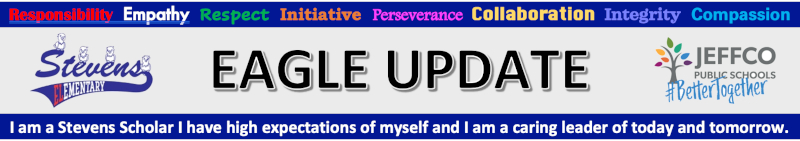 CalendarioLa matrícula se lleva a cabo actualmente.Los estudiantes que regresan no tienen que matricularseLos estudiantes nuevos en Stevens: Por favor sigan las indicaciones aquí y llámenos al 303-982-2198 lo antes posible.¿Se va de Stevens pero no nos lo ha comunicado? Por favor llame al 303 -982-2198Todas las familias por favor completen estos tres pasos antes de que comiencen las clases.Inicie sesión en Jeffco Connect, actualice todas las páginas haciendo clic en Guardar o Enviar al final de cada página. ¿Ha olvidado su información de inicio de sesión? Hoy recibirá un correo electrónico conteniendo su nombre de usuario. Puede restablecer su contraseña en línea una vez que tenga su nombre de usuario. Por favor comuníquese con la escuela si necesita ayuda.Las cuotas escolares se pueden pagar en línea a través de Jeffco Connect, busque el enlace cuando actualice su cuenta.Llene su solicitud para comida gratis y a precio reducido en www.SchoolCafe.com. Este enlace también está en Jeffco Connect. Conozca a nuestra nueva asesora para la participación familiar: Estamos encantados de presentarle a Anita De Leon. Anita está ansiosa de conocer a todos nuestros asombrosos estudiantes y a sus familias. Haga clic AQUÍ para obtener más información sobre ella y el papel que tiene aquí en Stevens.¿Por qué deben solicitar comidas gratis y a precio reducido todas las familias? Presentar su solicitud en www.SchoolCafe.comLas Escuelas de Jeffco se enorgullece de poder continuar ofreciendo comidas gratis a todos los estudiantes, gracias a una exención concedida por USDA. También queremos que sepa que las solicitudes para comidas escolares sirven para algo más que para obtener comidas gratuitas.Beneficios para su hijo/a y para la familiaSe puede utilizar la solicitud de almuerzo gratuito y a precio reducido para determinar si califica para:· Beneficios de EBT pandémico (P-EBT) para ayudar a comprar alimentos durante las vacaciones de verano· Descuentos de las cuotas escolares· Servicio de Internet gratuito o a precio reducido· Servicio telefónico con descuentoBeneficios para su escuela     Las escuelas reciben fondos y recursos importantes según el número de solicitudes gratis y a precio reducido.     Aun cuando nuestro distrito continúa proporcionando comidas gratis a todos los estudiantes, todavía pedimos a las familias que presenten sus solicitudes de comidas escolares. Si rellenó el suyo antes del 30 de junio de 2021 tendrá que completar uno nuevo para el año escolar 2021-22. Sólo se necesita una solicitud por familia. Solicitar comidas escolares gratuitas es rápido, fácil y seguro. Incluso si cree que no puede calificar, le animamos a presentar una solicitud en www.SchoolCafe.com.       No hay requisitos de estatus de inmigración para participar en el programa de comida gratis y a precio reducido.Para hacer preguntas u obtener apoyo con la solicitud, por favor comuníquese con el departamento de Servicios de Alimentos y Nutrición, programa de comidas gratis y a precio reducido o con nuestra asesora para la participación familiar, Anita De Leon, en anita.deleonbannister@jeffco.k12.co.us. ____________________________________________________________________________________¡Preparémonos!  Lista de útiles escolares de Stevens  Distribución de útiles escolares de Action Center, Haga clic aquí para ver el folleto Se requiere citaOrientación el martes, 17 de agosto para todos los estudiantes; el maestro/a de su hijo/a se pondrá en contacto con usted después del 10 de agosto para programar una hora de orientación por la mañana o por la tarde. Los estudiantes pasarán un par de horas con su maestro/a, dejarán los útiles escolares, etc., antes de la primera jornada escolar completa. Esto es obligatorio para todos los estudiantes. Los padres dejarán y recogerán a los estudiantes para la orientación. No se pierda nuestra parrillada de regreso a clases Better Together [Juntos es mejor]: Martes, 17 de agosto, 4 a 6 p.m. Hemos planificado algunas cosas muy divertidas y no vemos la hora de dar la bienvenida a la escuela a nuestras familias de Stevens. Se requiere el uso de mascarillas para los visitantes que no están vacunados.PTO de Friends of Stevens:  friendsofstevens.orgFriends of Stevens [Amigos de Stevens] es un grupo de miembros de la comunidad, familias, personal y estudiantes que se dedican a continuar desarrollando el trabajo y misión de Stevens Elementary School. Conectamos a las personas y grupos para darles oportunidad de proporcionar materiales y herramientas a los estudiantes de Stevens Elementary School para que aprendan de maneras prácticas y apoyar a nuestros docentes y al personal. Siempre nos complace tener nuevos miembros.Por favor contacte a nuestra presidenta de PTO, Jen Cross, si desea más información o si tiene alguna pregunta con respecto a PTO de Friends of Stevens en jenbowencross@gmail.com. Horario de la reunión:  Todos son bienvenidos.Join Zoom Meeting [Entrar a una reunión]
https://us05web.zoom.us/j/7500598411?pwd=N2Vwc0pIc1N6MGlZUTBYdWlIbU8ydz09

Meeting ID [ID de reunión]: 750 059 8411
Código de acceso: Y4jJY93 de agosto: reunión para el desfile del Festival de los claveles. Venga a planificar con nosotros este evento divertido.9 de septiembre, 6 p.m.11 de noviembre, 6 p.m.13 de enero, 6 p.m.10 de marzo, 6 p.m.12 de mayo, 6 p.m.Guardería Red Rocks: por favor haga clic AQUÍ para obtener más información acerca del cuidado de niños antes y después de la jornada escolar. La inscripción comienza el 2 de agosto.Martes, 10 de agostoLa oficina de la escuela abre sus puertas entre las 8 a.m. a 3 p.m. Se requiere el uso de mascarillas a las personas que no están vacunadas, tanto adultos como niños.13 a 15 de agosto-Festival de los claveles de Wheatridge -Le invitamos a desfilar con Stevens el sábado por la mañana (se tendrá más información pronto)Martes, 17 de agosto-Orientación requerida para todos los estudiantes: -4p.m. a 6 p.m., parrilla de BETTER TOGEHER [Juntos es mejor]. Prepárese para divertirse a lo grande y a disfrutar de una deliciosa comida.Miércoles, 18 de agosto-8:00 a.m., desayuno gratuito para los estudiantes-8:15 a.m. primer día de clases regulares para todos los estudiantes.  Procedimientos de formación en línea-8:20 a.m., se toca la campana de tardanza; los estudiantes que llegan tarde deben registrarse en la oficina-3:20 p.m., se termina la jornada escolar-Horario de atención en oficina de la escuela: 7:30 a.m. a 3:30 p.m. Calendario familiar de Stevens: